D8 4-H FOOD CHALLENGE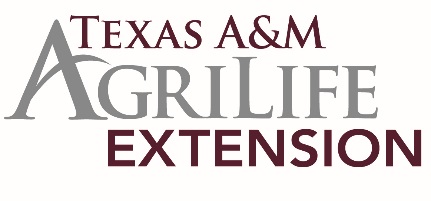 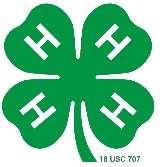 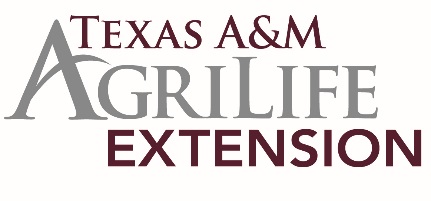 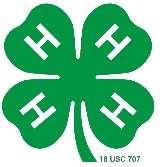 All Age Divisions Scorecard – Preparation CATEGORYTEAM MEMBERSCOUNTY & TEAM #Team ObservationCommentsPointsScoreTeamwork:Effective use of communication among team members2Each team member played a key role in the preparation phase, whether cooking or preparing presentation 3Safety concerns and practices:Exhibited knowledge of how to use equipment safely (heat, utensils, sharps, etc.)3Handled ingredients appropriately to avoid cross contamination3Personal Hygiene (hair, nails, jewelry, etc.)3Preparation:Practiced correct cooking procedures based upon ingredients provided3Completed tasks effectively and in a logical order2Management:Used work space effectively2Effective use of time2Preparation table was clean at the conclusion of the preparation period2Additional comments:(based on observation)Total Points (25)